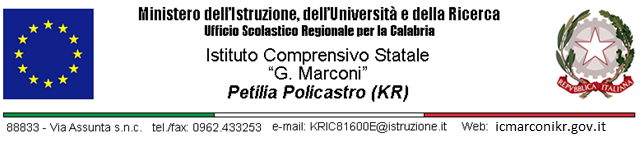 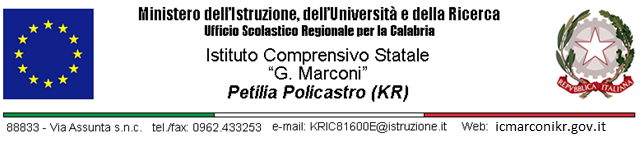 Allegato A1    AVVISO 3340 DEL 23/03/2017CUP CUP D87I17000840007AL DIRIGENTE SCOLASTICODell’IC “G.MARCONI ”PETILIA POLICASTRO KR OGGETTO: AVVISO AD EVIDENZA PUBBLICA PER IL RECLUTAMENTO  TUTOR  primaria /primo grado l/la sottoscritt…………………………………………………………………………………………………………………………….……………….. nato a ………………………………………………………………………….…….………….. (…………………) il …………………………….……. residente a ………………………………………………………………………………………………………………….……………….. (…….....)  in via/piazza ……………………………………………………………………………… n. ……………………….…. CAP ……………….……… Telefono ……………..…………… Cell. …………..…………………… e-mail …………………………………………………………….………. Codice Fiscale …………………………………..…………………… Titolo di studio: ……………………….………………………………...    Personale interno   TUTOR  Scuola PRIMARIA e Scuola Sec. Primo  GRADO    Livello professionale secondo la nota n. 2/2009 del Ministero del Lavoro:CHIEDEDi essere ammesso/a a partecipare al bando indicato in oggetto in qualità di TUTOR  SC. Primaria e Secondaria di Primo Grado     PROGETTO PON FSE AZ.   10.2.5 A   _l_ sottoscritt_ dichiara di aver preso visione del bando e di accettarne il contenuto. Si riserva di consegnare ove richiesto, se risulterà idoneo, pena decadenza, la documentazione dei titoli._l_ sottoscritt_ dichiara di avere competenze specifiche nell’uso del computer e nella progettazione didattica per competenze attraverso le Unità di Apprendimento._l_ sottoscritt_ autorizza codesto Istituto al trattamento dei propri dati personali ai sensi della legge 31.12.1996 n° 675.Allega alla presente:Fotocopia  documento  di  identità;Curriculum  Vitae  sottoscritto; Scheda  sintetica compilata e sottoscritta Allegato 2;Eventuale autorizzazione dell’Amministrazione appartenenza.In fede…….………………………Allegato A 2  - Scheda autodichiarazione titoli e punteggi	Cognome  e nome  	Modulo □1   □2   □3  □4   	Titolo  	In fedeSotto-azioneCodice identificativo progettoTitolo Progetto Importo autorizzato10.2.5 ACL 2018-328“Cittadinanza Globale “ PETILIA POLICASTRO KR  OGGETTO: AVVISO AD EVIDENZA PUBBLICA PER IL RECLUTAMENTO  TUTOR  primaria /primo grado Sotto-azione	Codice identificativo progetto	Titolo modulo	Importo autorizzato	10.2.2A-FSEPON-CL-2017-177	Per una scuola migliore 	€ 44.759,60	CUP   D87I17000770007l/la sottoscritt…………………………………………………………………………………………………………………………….……………….. nato a ………………………………………………………………………….…….………….. (…………………) il …………………………….……. residente a ………………………………………………………………………………………………………………….……………….. (…….....)  in via/piazza ……………………………………………………………………………… n. ……………………….…. CAP ……………….……… Telefono ……………..…………… Cell. …………..…………………… e-mail …………………………………………………………….………. Codice Fiscale …………………………………..…………………… Titolo di studio: ……………………….………………………………... •   Personale interno   TUTOR  Scuola PRIMARIA e Scuola Sec. Primo  GRADO    Livello professionale secondo la nota n. 2/2009 del Ministero del Lavoro:CHIEDEDi essere ammesso/a a partecipare al bando indicato in oggetto in qualità di TUTOR  SC. Primaria e Secondaria di Primo Grado      10.2.1A-FSEPON-CL-2017-177  “   Per una scuola MIGLIORE “ _l_ sottoscritt_ dichiara di aver preso visione del bando e di accettarne il contenuto. Si riserva di consegnare ove richiesto, se risulterà idoneo, pena decadenza, la documentazione dei titoli._l_ sottoscritt_ dichiara di avere competenze specifiche nell’uso del computer e nella progettazione didattica per competenze attraverso le Unità di Apprendimento.€ 29.410,00CL 2018-328““Cittadinanza Globale “ PETILIA POLICASTRO KROGGETTO: AVVISO AD EVIDENZA PUBBLICA PER IL RECLUTAMENTO  TUTOR  primaria /primo gradoSotto-azione	Codice identificativo progetto	Titolo modulo	Importo autorizzato10.2.2A-FSEPON-CL-2017-177	Per una scuola migliore 	€ 44.759,60CUP   D87I17000770007l/la sottoscritt…………………………………………………………………………………………………………………………….……………….. nato a ………………………………………………………………………….…….………….. (…………………) il …………………………….……. residente a ………………………………………………………………………………………………………………….……………….. (…….....)  in via/piazza ……………………………………………………………………………… n. ……………………….…. CAP ……………….……… Telefono ……………..…………… Cell. …………..…………………… e-mail …………………………………………………………….………. Codice Fiscale …………………………………..…………………… Titolo di studio: ……………………….………………………………...•   Personale interno   TUTOR  Scuola PRIMARIA e Scuola Sec. Primo  GRADOLivello professionale secondo la nota n. 2/2009 del Ministero del Lavoro:CHIEDEDi essere ammesso/a a partecipare al bando indicato in oggetto in qualità di TUTOR  SC. Primaria e Secondaria di Primo Grado10.2.1A-FSEPON-CL-2017-177  “   Per una scuola MIGLIORE “_l_ sottoscritt_ dichiara di aver preso visione del bando e di accettarne il contenuto. Si riserva di consegnare ove richiesto, se risulterà idoneo, pena decadenza, la documentazione dei titoli._l_ sottoscritt_ dichiara di avere competenze specifiche nell’uso del computer e nella progettazione didattica per competenze attraverso le Unità di Apprendimento.TUTOR INTERNO  Moduli - /Docente interno: criteri di selezioneTUTOR INTERNO  Moduli - /Docente interno: criteri di selezioneTUTOR INTERNO  Moduli - /Docente interno: criteri di selezioneTUTOR INTERNO  Moduli - /Docente interno: criteri di selezioneTUTOR INTERNO  Moduli - /Docente interno: criteri di selezioneTUTOR INTERNO  Moduli - /Docente interno: criteri di selezioneTUTOR INTERNO  Moduli - /Docente interno: criteri di selezioneTitoli valutabiliTitoli valutabiliCondizioni e Punteggi TitoloPunteggio massimoAuto dichiar.Auto dichiar.UfficioCulturaliDiploma  vecchio ordinamento (diploma di laurea vecchio ordinamento) Diploma di laurea magistrale nuovo ordinamento oppure diploma di laurea specialistica (3*2)di Laurea magistrale (3+2) nuovo ordinamento. Punti 10 per voto tra 110 e 106 Punti 8 per voto tra 105 e 100 Punti 6 per voti fino a 99 CulturaliLaurea Triennale di 1° livello nuovo ordinamento (in alternativa al punto precedente) Punti 4CulturaliDiploma di Maturità Scuola Secondaria di II Grado (in alternativa al punto precedente) Punti 3CulturaliMaster di I e II Livello (max 3 titoli) Punti 1 per ogni titolo CulturaliCertificazioni Informatiche ECDL ADVANCEPunti 1,5 per ogni certificazione  .Partecipazione ad attività di formazione attinente le tematiche del P.N.S.D. (max 3 titoli) Punti 1 per ogni partecipazione certificata Punti 1 per ogni partecipazione certificata Precedenti incarichi (minimo 30 ore) riferiti a Progetti PON/POR svolti negli ultimi sei anni in qualità di: Docente Esperto -Tutor max 5 titoliPer ogni incarico:  punti 1 